ПРАВИТЕЛЬСТВО РОССИЙСКОЙ ФЕДЕРАЦИИПОСТАНОВЛЕНИЕот 29 марта 2019 года N 363Об утверждении государственной программы Российской Федерации "Доступная среда"(с изменениями на 10 ноября 2022 года)Информация об изменяющих документахПравительство Российской Федерациипостановляет:1. Утвердить прилагаемую государственную программу Российской Федерации "Доступная среда".2. Министерству труда и социальной защиты Российской Федерации:разместить государственную программу Российской Федерации, утвержденную настоящим постановлением, на своем официальном сайте, а также на портале государственных программ Российской Федерации в информационно-телекоммуникационной сети "Интернет" в 2-недельный срок со дня официального опубликования настоящего постановления;принять меры по реализации мероприятий указанной государственной программы Российской Федерации.3. Признать утратившими силу:постановление Правительства Российской Федерации от 1 декабря 2015 г. N 1297 "Об утверждении государственной программы Российской Федерации "Доступная среда" на 2011-2020 годы" (Собрание законодательства Российской Федерации, 2015, N 49, ст.6987);постановление Правительства Российской Федерации от 19 апреля 2016 г. N 328 "О внесении изменений в государственную программу Российской Федерации "Доступная среда" на 2011-2020 годы" (Собрание законодательства Российской Федерации, 2016, N 18, ст.2625);пункт 331 изменений, которые вносятся в акты Правительства Российской Федерации в связи с упразднением Федеральной службы финансово-бюджетного надзора, утвержденных постановлением Правительства Российской Федерации от 25 мая 2016 г. N 464 "О внесении изменений в некоторые акты Правительства Российской Федерации в связи с упразднением Федеральной службы финансово-бюджетного надзора" (Собрание законодательства Российской Федерации, 2016, N 24, ст.3525);постановление Правительства Российской Федерации от 24 января 2017 г. N 68 "О внесении изменений в государственную программу Российской Федерации "Доступная среда" на 2011-2020 годы" (Собрание законодательства Российской Федерации, 2017, N 5, ст.813);постановление Правительства Российской Федерации от 31 марта 2017 г. N 371 "О внесении изменений в государственную программу Российской Федерации "Доступная среда" на 2011-2020 годы" (Собрание законодательства Российской Федерации, 2017, N 15, ст.2206);постановление Правительства Российской Федерации от 21 июля 2017 г. N 860 "О внесении изменений в государственную программу Российской Федерации "Доступная среда" на 2011-2020 годы" (Собрание законодательства Российской Федерации, 2017, N 31, ст.4920);постановление Правительства Российской Федерации от 9 ноября 2017 г. N 1345 "О внесении изменений в государственную программу Российской Федерации "Доступная среда" на 2011-2020 годы" (Собрание законодательства Российской Федерации, 2017, N 47, ст.6982);постановление Правительства Российской Федерации от 1 февраля 2018 г. N 96 "О внесении изменений в государственную программу Российской Федерации "Доступная среда" на 2011-2020 годы и признании утратившими силу отдельных положений некоторых актов Правительства Российской Федерации" (Собрание законодательства Российской Федерации, 2018, N 7, ст.1033);постановление Правительства Российской Федерации от 30 марта 2018 г. N 352 "О внесении изменений в государственную программу Российской Федерации "Доступная среда" на 2011-2020 годы" (Собрание законодательства Российской Федерации, 2018, N 15, ст.2123);постановление Правительства Российской Федерации от 1 сентября 2018 г. N 1053 "О внесении изменений в государственную программу Российской Федерации "Доступная среда" на 2011-2020 годы" (Собрание законодательства Российской Федерации, 2018, N 37, ст.5756);постановление Правительства Российской Федерации от 3 ноября 2018 г. N 1316 "О внесении изменений в приложение N 4 к государственной программе Российской Федерации "Доступная среда" на 2011-2020 годы" (Собрание законодательства Российской Федерации, 2018, N 46, ст.7058);пункт 66 изменений, которые вносятся в акты Правительства Российской Федерации, утвержденных постановлением Правительства Российской Федерации от 20 ноября 2018 г. N 1391 "О внесении изменений в некоторые акты Правительства Российской Федерации" (Собрание законодательства Российской Федерации, 2018, N 49, ст.7600);постановление Правительства Российской Федерации от 27 декабря 2018 г. N 1696 "О внесении изменений в государственную программу Российской Федерации "Доступная среда" на 2011-2020 годы" (Собрание законодательства Российской Федерации, 2018, N 53, ст.8722).Председатель ПравительстваРоссийской ФедерацииД.МедведевУТВЕРЖДЕНА
постановлением Правительства
Российской Федерации
от 29 марта 2019 года N 363
(В редакции, введенной в действие
с 1 января 2022 года
постановлением Правительства
Российской Федерации
от 18 октября 2021 года N 1770. -
См. предыдущую редакцию)Государственная программа Российской Федерации "Доступная среда"(с изменениями на 10 ноября 2022 года)Стратегические приоритеты в сфере государственной программы Российской Федерации "Доступная среда"1. Оценка текущего состояния сферы социальной защиты инвалидов в Российской ФедерацииВ соответствии с Конвенцией о правах инвалидов от 13 декабря 2006 г., подписанной Российской Федерацией в 2008 году и ратифицированной в 2012 году (далее - Конвенция), в Российской Федерации необходимо обеспечить принятие надлежащих мер по обеспечению инвалидам наравне с другими гражданами доступа к физическому окружению, транспорту, информации и связи, а также к другим объектам и услугам, открытым или предоставляемым населению.
Согласно Конвенции в Российской Федерации признается равное право всех инвалидов жить в обычных местах проживания при равных с другими людьми вариантах выбора и вовлеченности в местное сообщество.
До принятия государственной программы Российской Федерации "Доступная среда" (далее - Программа) отсутствовал комплексный подход по отработке формирования доступной среды на уровне субъектов Российской Федерации, как в охвате сфер жизнедеятельности инвалидов, так и потребностей самих инвалидов. Кроме того, не было определено участие общероссийских общественных организаций инвалидов в формировании доступной среды.
За период реализации Программы к 2021 году количество доступных приоритетных объектов составило 27,9 тысячи (70,4 процента из их общего количества - 39,7 тысячи).
Количество общеобразовательных организаций, в которых обучаются дети-инвалиды, увеличилось в 5 раз - с 2 тысяч в 2011 году до 10,1 тысячи (24,5 процента) к 2021 году. Количество дошкольных образовательных организаций, в которых созданы условия для получения детьми-инвалидами качественного образования к 2021 году составило 8,1 тысячи (21 процент от общего количества таких организаций).
Оказана поддержка 66 учреждениям спортивной направленности по адаптивной физической культуре и спорту в 60 субъектах Российской Федерации, что позволило повысить долю инвалидов в возрасте от 6 до 18 лет, систематически занимающихся физкультурой и спортом, с 13 процентов в 2011 году до 76 процентов к 2021 году от их общего числа.
Так, результаты практической реализации Программы в регионах позволили путем принятия законодательных и нормативных правовых актов реализовать положения Конвенции и определить полномочия органов власти по обеспечению доступной среды в различных сферах.
Программы социальной защиты в ведущих странах мира включают доступную и безбарьерную среду: все культурные организации и места отдыха оснащены специальными пандусами, автоматическими дверями, лифтами и прочим; работу специалистов с инвалидами; создание групп по общению инвалидов и совместному восстановлению; просветительскую работу о том, как нужно вести себя в общении с инвалидами, о толерантности к людям с ограниченными возможностями здоровья.
В странах Европы создана и эффективно функционирует законодательная база для поддержки людей с ограниченными возможностями. Широкое распространение получили программы по реабилитации и интегрирования инвалидов в общество. Важное значение имеет равенство в правах со здоровыми людьми и недопустимость дискриминации людей с тяжелыми недугами.
Оценка состояния анализируемой сферы с состоянием данной сферы у ведущих стран мира и стран Европы показывает во многом схожесть в механизмах обеспечения доступности для инвалидов объектов и услуг, а также формирования системы комплексной реабилитации и абилитации инвалидов.
В части прогноза развития в сфере реализации Программы стоит отметить, что повышение уровня образования инвалидов, в том числе в условиях инклюзивного образования, уровня доступности объектов и услуг, предоставляемых населению, повысит степень экономической активности инвалидов, будет способствовать более высокому уровню занятости этой категории граждан и приведет к относительной независимости от социальных выплат (пенсия по инвалидности, ежемесячные денежные выплаты) и, как следствие, к повышению потребительского спроса.
2. Описание приоритетов и целей государственной политики в сфере реализации ПрограммыОсновные приоритеты и цели государственной политики в отношении инвалидов и других маломобильных групп населения включают в себя:
создание инвалидам условий для беспрепятственного доступа к общему имуществу в многоквартирных домах, а также обеспечение приспособленности жилых помещений для использования инвалидами;
социальное сопровождение граждан, в том числе инвалидов, при предоставлении социальных услуг, предполагающее содействие в оказании медицинской, психологической, педагогической, юридической, социальной помощи, не относящейся к социальным услугам, основывающееся на межведомственном взаимодействии организаций, оказывающих такую помощь (мероприятия по социальному сопровождению осуществляются с использованием методик преемственности и в соответствии с индивидуальной программой предоставления социальных услуг);
создание условий для беспрепятственного доступа инвалидов к объектам инженерной, транспортной и социальной инфраструктуры;
обеспечение информационной доступности в части выпуска книг, изданий, в том числе учебников и учебных пособий для инвалидов по зрению, и в части адаптации телевизионных программ для инвалидов по слуху;
формирование комплексных реабилитационных и абилитационных услуг инвалидам, в том числе детям-инвалидам, которые должны решать вопросы медицинского и социального характера, а также учитывать то, что инвалиды представляют собой неоднородную группу лиц и потребности их различны;
создание условий доступности образования для инвалидов и лиц с ограниченными возможностями здоровья, в том числе посредством обеспечения деятельности ресурсных учебно-методических центров, функционирующих на базе образовательных организаций высшего образования, а также базовых профессиональных образовательных организаций в субъектах Российской Федерации.
Одним из механизмов, обеспечивающих реализацию целей в сфере социальной защиты инвалидов в Российской Федерации, является предоставление субсидий из федерального бюджета бюджетам субъектов Российской Федерации на реализацию мероприятий Программы (в целях софинансирования расходных обязательств субъектов Российской Федерации на реализацию мероприятий по формированию системы комплексной реабилитации и абилитации инвалидов, в том числе детей-инвалидов, а также в целях софинансирования расходных обязательств субъектов Российской Федерации на создание в субъектах Российской Федерации базовых профессиональных образовательных организаций, обеспечивающих модернизацию региональных систем инклюзивного профессионального образования инвалидов и лиц с ограниченными возможностями здоровья).
3. Задачи государственного управления и обеспечения национальной безопасности Российской Федерации, способы их эффективного решения в сфере социальной защиты инвалидов в Российской ФедерацииДля достижения цели "Формирование безбарьерной среды в Российской Федерации посредством повышения доли доступных для инвалидов и других маломобильных групп населения приоритетных объектов до 73,2 процента к 2030 году и обеспечения трансляции не менее 16 тысяч часов ежегодно скрытых субтитров телепрограмм общероссийских обязательных общедоступных телеканалов для глухих и слабослышащих граждан" решаются задачи, в том числе:
информационно-методическое обеспечение и выработка дополнительных мер по формированию и развитию доступной среды жизнедеятельности инвалидов и других маломобильных групп населения;
повышение информированности граждан, в том числе инвалидов, о вопросах, связанных с обеспечением доступности объектов и услуг;
организация скрытого субтитрирования телевизионных программ общероссийских обязательных общедоступных телеканалов;
обеспечение выпуска книг, изданий, в том числе учебников и учебных пособий, для инвалидов по зрению, в том числе рельефно-точечным шрифтом Брайля, плоскопечатным крупно-шрифтовым способом.
Для достижения цели "Повышение качества жизни инвалидов посредством обеспечения 98 процентов нуждающихся качественными реабилитационными услугами к 2030 году" решаются следующие задачи государственного управления.
В качестве одного из элементов комплексной реабилитации инвалидов рассматривается сопровождаемое проживание инвалидов, включая трудовую (социальную) занятость и трудовую деятельность, в основе которого лежит необходимость формирования у инвалидов реабилитационных и абилитационных навыков (с помощью других лиц) задолго до того, как наступает самостоятельное проживание.
Для реализации программ комплексной реабилитации и абилитации инвалидов, в том числе детей-инвалидов, необходимо как обучение специалистов и персонала, предоставляющих реабилитационные и абилитационные услуги, так и получение информации самими инвалидами и членами их семей об использовании ассистивных устройств и технологий, относящихся к комплексной реабилитации и абилитации инвалидов и детей-инвалидов.
Реализация мероприятий по формированию системы комплексной реабилитации и абилитации инвалидов и детей-инвалидов, правильно организованный реабилитационный процесс будут способствовать достижению национальных целей развития в части повышения ожидаемой продолжительности жизни, которые лежат в основе национальных проектов в сфере демографического развития, входящих в их состав федеральных проектов, а также решению поставленных задач, в частности, по разработке и реализации программы системной поддержки и повышения качества жизни граждан старшего поколения, созданию условий для раннего развития детей в возрасте до 3 лет, созданию для всех категорий и групп населения условий для занятий физической культурой и спортом, массовым спортом.
Важной составляющей в оказании помощи инвалидам является своевременное обеспечение качественными техническими средствами реабилитации и их обновление. Для решения этой задачи на ежегодной основе ведется актуализация действующих национальных стандартов Российской Федерации в области реабилитационной индустрии. Реабилитационные мероприятия также предусмотрены для инвалидов с одновременным нарушением слуха и зрения.
4. Задачи, определенные в соответствии с национальными целямиВ рамках Программы реализуются мероприятия, направленные на достижение национальной цели развития Российской Федерации "Сохранение населения, здоровье и благополучие людей" и ее целевого показателя "Повышение ожидаемой продолжительности жизни до 78 лет", определенных Указом Президента Российской Федерации от 21 июля 2020 г. N 474 "О национальных целях развития Российской Федерации на период до 2030 года".
Продолжительность жизни - один из важнейших индикаторов качества жизни людей.
Меры по повышению ожидаемой продолжительности жизни в рамках Программы сконцентрированы на оказании адресной поддержки лиц с ограниченными возможностями здоровья, включая их обеспечение техническими средствами реабилитации, развитие безбарьерной среды, создание условий для профессионального развития, а также развитие адаптивной физической культуры и спорта.
5. Задачи обеспечения достижения показателей социально-экономического развития субъектов Российской Федерации, входящих в состав приоритетных территорий, уровень которых должен быть выше среднего уровня по Российской Федерации, а также иные задачи в сфере реализации ПрограммыЦели и задачи Программы соответствуют приоритетам и целям государственной политики в области социально-экономического развития приоритетных территорий Дальневосточного федерального округа, Северо-Кавказского федерального округа, Калининградской области, Арктической зоны Российской Федерации, Республики Крым и г.Севастополя.
Для достижения указанных приоритетов государственной политики в области обеспечения потребностей и условий для нормальной жизнедеятельности инвалидов и маломобильных групп населения органы исполнительной власти субъектов Российской Федерации, органы местного самоуправления утвердили и реализуют в установленной сфере деятельности планы мероприятий ("дорожные карты") по повышению значений показателей доступности для инвалидов объектов и услуг Таким образом, основным требованием к государственной политике субъектов Российской Федерации является обеспечение на территории субъектов Российской Федерации реализации мероприятий, направленных на устранение существующих препятствий и барьеров, обеспечение доступности для инвалидов объектов и услуг, комплексной реабилитации и абилитации для инвалидов, в том числе детей-инвалидов.
Правила предоставления и распределения субсидий из федерального бюджета бюджетам субъектов Российской Федерации на реализацию мероприятий, включенных в государственные программы субъектов Российской Федерации, разработанные на основе типовой программы субъекта Российской Федерации по формированию системы комплексной реабилитации и абилитации инвалидов, в том числе детей-инвалидов, приведены в приложении N 1.
Правила предоставления и распределения субсидий из федерального бюджета бюджетам субъектов Российской Федерации в целях софинансирования расходных обязательств субъектов Российской Федерации, возникающих при создании в субъектах Российской Федерации базовых профессиональных образовательных организаций, обеспечивающих поддержку региональных систем инклюзивного профессионального образования инвалидов и лиц с ограниченными возможностями здоровья приведены в приложении N 2.
Правила предоставления субсидии в 2023-2024 годах из федерального бюджета бюджету Удмуртской Республики в целях софинансирования реконструкции филиала автономного учреждения социального обслуживания Удмуртской Республики "Республиканский реабилитационный центр для детей и подростков с ограниченными возможностями" в г.Глазове", расположенного в Удмуртской Республике, г.Глазов, ул.Советская, д.50, приведены в приложении N 3.(Абзац дополнительно включен с 20 ноября 2022 года постановлением Правительства Российской Федерации от 10 ноября 2022 года N 2028)
Приложение N 1
к государственной программе
Российской Федерации
"Доступная среда"Правила предоставления и распределения субсидий из федерального бюджета бюджетам субъектов Российской Федерации на реализацию мероприятий, включенных в государственные программы субъектов Российской Федерации, разработанные на основе типовой программы субъекта Российской Федерации по формированию системы комплексной реабилитации и абилитации инвалидов, в том числе детей-инвалидов1. Настоящие Правила устанавливают цели, условия и порядок предоставления и распределения субсидий из федерального бюджета бюджетам субъектов Российской Федерации в целях софинансирования расходных обязательств субъектов Российской Федерации, возникающих при реализации государственных программ (подпрограмм) субъектов Российской Федерации, разработанных на основе типовой программы субъекта Российской Федерации по формированию системы комплексной реабилитации и абилитации инвалидов, в том числе детей-инвалидов (далее - государственные программы (подпрограммы) субъекта Российской Федерации), и (или) при предоставлении субсидий из бюджетов субъектов Российской Федерации местным бюджетам в целях софинансирования расходных обязательств муниципальных образований, возникающих при реализации мероприятий по формированию системы комплексной реабилитации и абилитации инвалидов, в том числе детей-инвалидов (далее - субсидии).
2. Субсидии предоставляются бюджетам субъектов Российской Федерации в пределах лимитов бюджетных обязательств, доведенных до Министерства труда и социальной защиты Российской Федерации как получателя средств федерального бюджета на предоставление субсидии на цели, указанные в пункте 1 настоящих Правил, в пределах сроков реализации федерального проекта "Повышение уровня обеспеченности инвалидов и детей-инвалидов реабилитационными и абилитационными услугами, а также уровня профессионального развития" государственной программы Российской Федерации "Доступная среда" (далее - Программа).
Субсидия может быть предоставлена бюджету субъекта Российской Федерации не более трех лет подряд.
3. Критерием отбора субъектов Российской Федерации для предоставления субсидии с учетом перспективных экономических специализаций субъектов Российской Федерации, предусмотренных Стратегией пространственного развития Российской Федерации на период до 2025 года, утвержденной распоряжением Правительства Российской Федерации от 13 февраля 2019 г. N 207-р, и параметров демографического прогноза Российской Федерации по субъектам Российской Федерации и муниципальным образованиям является наличие проекта государственной программы (подпрограммы) субъекта Российской Федерации, представленного в Министерство труда и социальной защиты Российской Федерации не позднее 1 мая текущего финансового года и предусматривающего достижение субъектом Российской Федерации значений целевых показателей и индикаторов, позволяющих достичь значения целевых показателей и индикаторов Программы. Перечень документов, представляемых одновременно с проектом государственной программы (подпрограммы) субъекта Российской Федерации, утверждается Министерством труда и социальной защиты Российской Федерации.
4. Условиями предоставления субсидии являются:
а) наличие утвержденной в установленном порядке государственной программы (подпрограммы) субъекта Российской Федерации, прошедшей экспертизу Координационного совета по контролю за реализацией Программы и утверждающей перечень мероприятий, при реализации которых возникают расходные обязательства субъекта Российской Федерации, в целях софинансирования которых предоставляются субсидии;
б) наличие в бюджете субъекта Российской Федерации бюджетных ассигнований на исполнение расходного обязательства субъекта Российской Федерации, в целях софинансирования которого предоставляются субсидии, в объеме, необходимом для его исполнения;
в) заключение соглашения о предоставлении субсидии (далее - соглашение) в соответствии с пунктом 10 Правил формирования, предоставления и распределения субсидий из федерального бюджета бюджетам субъектов Российской Федерации, утвержденных постановлением Правительства Российской Федерации от 30 сентября 2014 г. N 999 "О формировании, предоставлении и распределении субсидий из федерального бюджета бюджетам субъектов Российской Федерации" (далее - Правила формирования, предоставления и распределения субсидий).
5. Предоставление субсидии осуществляется на основании соглашения, заключенного между Министерством труда и социальной защиты Российской Федерации и высшим исполнительным органом государственной власти субъекта Российской Федерации в соответствии с типовой формой соглашения, утвержденной Министерством финансов Российской Федерации, с использованием государственной интегрированной информационной системы управления общественными финансами "Электронный бюджет".
6. Размер субсидии, предоставляемой бюджету i-го субъекта Российской Федерации, не превышающий заявленную i-м субъектом Российской Федерации потребность в субсидии (в случае превышения заявленной i-м субъектом Российской Федерации потребности в субсидии высвобождающийся объем бюджетных ассигнований на предоставление субсидии подлежит распределению между остальными субъектами Российской Федерации) (), определяется по формуле:
     ,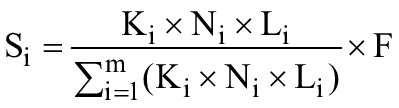 где:
 - численность инвалидов и детей-инвалидов в i-м субъекте Российской Федерации в соответствии с данными федеральной государственной информационной системы "Федеральный реестр инвалидов", при этом:
для очередного финансового года используются данные по состоянию на 1 июня года, предшествующего году получения субсидии;
для планового периода используются данные по состоянию на 1 июня года, предшествующего году получения субсидии в очередном финансовом году, с ежегодной корректировкой по состоянию на 1 июня текущего года с учетом изменяющейся численности инвалидов и детей-инвалидов в i-м субъекте Российской Федерации;
 - региональный коэффициент, при этом:
для субъектов Российской Федерации, входящих в состав Дальневосточного федерального округа и Северо-Кавказского федерального округа, региональный коэффициент равен 1,3 (дробное значение, полученное в результате применения регионального коэффициента к численности инвалидов в i-м субъекте Дальневосточного федерального округа и Северо-Кавказского федерального округа, округляется до целого числа);
для иных субъектов Российской Федерации региональный коэффициент равен 1;
 - предельный уровень софинансирования расходного обязательства субъекта Российской Федерации из федерального бюджета на очередной финансовый год и плановый период;
m - количество субъектов Российской Федерации - получателей субсидии в соответствующем финансовом году;
F - объем бюджетных ассигнований, предусмотренных в федеральном бюджете на соответствующий финансовый год на предоставление субсидии.
7. Перечисление субсидий осуществляется в установленном порядке на единые счета бюджетов, открытые финансовым органам субъектов Российской Федерации в территориальных органах Федерального казначейства.
8. Оценка эффективности использования субсидии ежегодно осуществляется Министерством труда и социальной защиты Российской Федерации исходя из степени достижения субъектом Российской Федерации установленных соглашением значений следующих результатов использования субсидии:
а) доля инвалидов, в отношении которых осуществлялись мероприятия по реабилитации и (или) абилитации, в общей численности инвалидов, имеющих такие рекомендации в индивидуальной программе реабилитации или абилитации (взрослые);
б) доля инвалидов, в отношении которых осуществлялись мероприятия по реабилитации и (или) абилитации, в общей численности инвалидов, имеющих такие рекомендации в индивидуальной программе реабилитации или абилитации (дети).
9. В случае если субъектом Российской Федерации по состоянию на 31 декабря года предоставления субсидии не достигнуты значения результатов использования субсидии, указанных в пункте 8 настоящих Правил, и в срок до первой даты представления отчетности о достижении значений результатов использования субсидии в соответствии с соглашением в году, следующем за годом предоставления субсидии, указанные нарушения не устранены, размер средств, подлежащий возврату из бюджета субъекта Российской Федерации в федеральный бюджет до 1 июня года, следующего за годом предоставления субсидии, определяется в соответствии с пунктами 16-18 Правил формирования, предоставления и распределения субсидий.
10. Основания для освобождения субъектов Российской Федерации от применения мер ответственности, предусмотренных пунктом 9 настоящих Правил, определяются в соответствии с пунктом 20 Правил формирования, предоставления и распределения субсидий.
11. Контроль за соблюдением субъектами Российской Федерации условий предоставления субсидий осуществляется Министерством труда и социальной защиты Российской Федерации и уполномоченными органами государственного финансового контроля.
Приложение N 2
к государственной программе
Российской Федерации
"Доступная среда"Правила предоставления и распределения субсидий из федерального бюджета бюджетам субъектов Российской Федерации в целях софинансирования расходных обязательств субъектов Российской Федерации, возникающих при создании в субъектах Российской Федерации базовых профессиональных образовательных организаций, обеспечивающих поддержку региональных систем инклюзивного профессионального образования инвалидов и лиц с ограниченными возможностями здоровья1. Настоящие Правила устанавливают цели, условия и порядок предоставления и распределения субсидий из федерального бюджета бюджетам субъектов Российской Федерации в целях софинансирования расходных обязательств субъектов Российской Федерации, возникающих при реализации государственных программ (подпрограмм) субъектов Российской Федерации, предусматривающих мероприятия по созданию в субъектах Российской Федерации базовых профессиональных образовательных организаций, обеспечивающих поддержку региональных систем инклюзивного профессионального образования инвалидов и лиц с ограниченными возможностями здоровья в субъектах Российской Федерации, в рамках государственной программы Российской Федерации "Доступная среда" (далее соответственно - субсидии, государственные программы (подпрограммы) субъекта Российской Федерации, базовые профессиональные образовательные организации, Программа).
2. Критерием отбора субъектов Российской Федерации, которым предоставляются субсидии, является наличие проекта государственной программы (подпрограммы) субъектов Российской Федерации, предусматривающей достижение субъектом Российской Федерации значений целевых показателей и индикаторов, предусмотренных федеральным проектом "Повышение уровня обеспеченности инвалидов и детей-инвалидов реабилитационными и абилитационными услугами, а также уровня профессионального развития".
3. Условиями предоставления субсидии являются:
а) наличие государственной программы (подпрограммы) субъекта Российской Федерации, утверждающей перечень мероприятий, при реализации которых возникают расходные обязательства субъекта Российской Федерации, в целях софинансирования которых предоставляется субсидия;
б) наличие в бюджете субъекта Российской Федерации бюджетных ассигнований на исполнение расходного обязательства субъекта Российской Федерации, в целях софинансирования которого предоставляются субсидии в объеме, необходимом для его исполнения;
в) заключение соглашения о предоставлении субсидии (далее - соглашение) в соответствии с пунктом 10 Правил формирования, предоставления и распределения субсидий из федерального бюджета бюджетам субъектов Российской Федерации, утвержденных постановлением Правительства Российской Федерации от 30 сентября 2014 г. N 999 "О формировании, предоставлении и распределении субсидий из федерального бюджета бюджетам субъектов Российской Федерации" (далее - Правила формирования, предоставления и распределения субсидий).
4. Субсидия предоставляется на основании соглашения, заключаемого между Министерством просвещения Российской Федерации и высшим исполнительным органом государственной власти субъекта Российской Федерации в соответствии с типовой формой соглашения о предоставлении субсидии, утвержденной Министерством финансов Российской Федерации, с использованием государственной интегрированной системы управления общественными финансами "Электронный бюджет".
Субсидия предоставляется в пределах лимитов бюджетных обязательств, доведенных до Министерства просвещения Российской Федерации как получателя средств федерального бюджета на предоставление субсидии на цели, указанные в пункте 1 настоящих Правил.
5. Размер субсидии, предоставляемой бюджету i-го субъекта Российской Федерации (), определяется по формуле:
     ,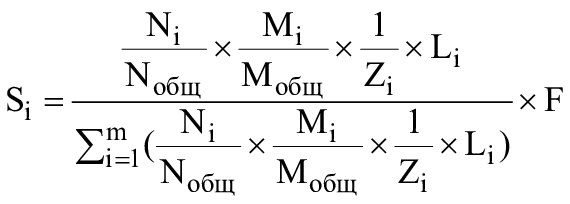 где:
 - число профессиональных образовательных организаций в субъекте Российской Федерации (по данным мониторинга), в которых обучаются инвалиды и лица с ограниченными возможностями здоровья;
ПРАВИТЕЛЬСТВО РОССИЙСКОЙ ФЕДЕРАЦИИПОСТАНОВЛЕНИЕот 29 марта 2019 года N 363Об утверждении государственной программы Российской Федерации "Доступная среда"(с изменениями на 10 ноября 2022 года)Информация об изменяющих документахПравительство Российской Федерациипостановляет:1. Утвердить прилагаемую государственную программу Российской Федерации "Доступная среда".2. Министерству труда и социальной защиты Российской Федерации:разместить государственную программу Российской Федерации, утвержденную настоящим постановлением, на своем официальном сайте, а также на портале государственных программ Российской Федерации в информационно-телекоммуникационной сети "Интернет" в 2-недельный срок со дня официального опубликования настоящего постановления;принять меры по реализации мероприятий указанной государственной программы Российской Федерации.3. Признать утратившими силу:постановление Правительства Российской Федерации от 1 декабря 2015 г. N 1297 "Об утверждении государственной программы Российской Федерации "Доступная среда" на 2011-2020 годы" (Собрание законодательства Российской Федерации, 2015, N 49, ст.6987);постановление Правительства Российской Федерации от 19 апреля 2016 г. N 328 "О внесении изменений в государственную программу Российской Федерации "Доступная среда" на 2011-2020 годы" (Собрание законодательства Российской Федерации, 2016, N 18, ст.2625);пункт 331 изменений, которые вносятся в акты Правительства Российской Федерации в связи с упразднением Федеральной службы финансово-бюджетного надзора, утвержденных постановлением Правительства Российской Федерации от 25 мая 2016 г. N 464 "О внесении изменений в некоторые акты Правительства Российской Федерации в связи с упразднением Федеральной службы финансово-бюджетного надзора" (Собрание законодательства Российской Федерации, 2016, N 24, ст.3525);постановление Правительства Российской Федерации от 24 января 2017 г. N 68 "О внесении изменений в государственную программу Российской Федерации "Доступная среда" на 2011-2020 годы" (Собрание законодательства Российской Федерации, 2017, N 5, ст.813);постановление Правительства Российской Федерации от 31 марта 2017 г. N 371 "О внесении изменений в государственную программу Российской Федерации "Доступная среда" на 2011-2020 годы" (Собрание законодательства Российской Федерации, 2017, N 15, ст.2206);постановление Правительства Российской Федерации от 21 июля 2017 г. N 860 "О внесении изменений в государственную программу Российской Федерации "Доступная среда" на 2011-2020 годы" (Собрание законодательства Российской Федерации, 2017, N 31, ст.4920);постановление Правительства Российской Федерации от 9 ноября 2017 г. N 1345 "О внесении изменений в государственную программу Российской Федерации "Доступная среда" на 2011-2020 годы" (Собрание законодательства Российской Федерации, 2017, N 47, ст.6982);постановление Правительства Российской Федерации от 1 февраля 2018 г. N 96 "О внесении изменений в государственную программу Российской Федерации "Доступная среда" на 2011-2020 годы и признании утратившими силу отдельных положений некоторых актов Правительства Российской Федерации" (Собрание законодательства Российской Федерации, 2018, N 7, ст.1033);постановление Правительства Российской Федерации от 30 марта 2018 г. N 352 "О внесении изменений в государственную программу Российской Федерации "Доступная среда" на 2011-2020 годы" (Собрание законодательства Российской Федерации, 2018, N 15, ст.2123);постановление Правительства Российской Федерации от 1 сентября 2018 г. N 1053 "О внесении изменений в государственную программу Российской Федерации "Доступная среда" на 2011-2020 годы" (Собрание законодательства Российской Федерации, 2018, N 37, ст.5756);постановление Правительства Российской Федерации от 3 ноября 2018 г. N 1316 "О внесении изменений в приложение N 4 к государственной программе Российской Федерации "Доступная среда" на 2011-2020 годы" (Собрание законодательства Российской Федерации, 2018, N 46, ст.7058);пункт 66 изменений, которые вносятся в акты Правительства Российской Федерации, утвержденных постановлением Правительства Российской Федерации от 20 ноября 2018 г. N 1391 "О внесении изменений в некоторые акты Правительства Российской Федерации" (Собрание законодательства Российской Федерации, 2018, N 49, ст.7600);постановление Правительства Российской Федерации от 27 декабря 2018 г. N 1696 "О внесении изменений в государственную программу Российской Федерации "Доступная среда" на 2011-2020 годы" (Собрание законодательства Российской Федерации, 2018, N 53, ст.8722).Председатель ПравительстваРоссийской ФедерацииД.МедведевУТВЕРЖДЕНА
постановлением Правительства
Российской Федерации
от 29 марта 2019 года N 363
(В редакции, введенной в действие
с 1 января 2022 года
постановлением Правительства
Российской Федерации
от 18 октября 2021 года N 1770. -
См. предыдущую редакцию)Государственная программа Российской Федерации "Доступная среда"(с изменениями на 10 ноября 2022 года)Стратегические приоритеты в сфере государственной программы Российской Федерации "Доступная среда"1. Оценка текущего состояния сферы социальной защиты инвалидов в Российской ФедерацииВ соответствии с Конвенцией о правах инвалидов от 13 декабря 2006 г., подписанной Российской Федерацией в 2008 году и ратифицированной в 2012 году (далее - Конвенция), в Российской Федерации необходимо обеспечить принятие надлежащих мер по обеспечению инвалидам наравне с другими гражданами доступа к физическому окружению, транспорту, информации и связи, а также к другим объектам и услугам, открытым или предоставляемым населению.
Согласно Конвенции в Российской Федерации признается равное право всех инвалидов жить в обычных местах проживания при равных с другими людьми вариантах выбора и вовлеченности в местное сообщество.
До принятия государственной программы Российской Федерации "Доступная среда" (далее - Программа) отсутствовал комплексный подход по отработке формирования доступной среды на уровне субъектов Российской Федерации, как в охвате сфер жизнедеятельности инвалидов, так и потребностей самих инвалидов. Кроме того, не было определено участие общероссийских общественных организаций инвалидов в формировании доступной среды.
За период реализации Программы к 2021 году количество доступных приоритетных объектов составило 27,9 тысячи (70,4 процента из их общего количества - 39,7 тысячи).
Количество общеобразовательных организаций, в которых обучаются дети-инвалиды, увеличилось в 5 раз - с 2 тысяч в 2011 году до 10,1 тысячи (24,5 процента) к 2021 году. Количество дошкольных образовательных организаций, в которых созданы условия для получения детьми-инвалидами качественного образования к 2021 году составило 8,1 тысячи (21 процент от общего количества таких организаций).
Оказана поддержка 66 учреждениям спортивной направленности по адаптивной физической культуре и спорту в 60 субъектах Российской Федерации, что позволило повысить долю инвалидов в возрасте от 6 до 18 лет, систематически занимающихся физкультурой и спортом, с 13 процентов в 2011 году до 76 процентов к 2021 году от их общего числа.
Так, результаты практической реализации Программы в регионах позволили путем принятия законодательных и нормативных правовых актов реализовать положения Конвенции и определить полномочия органов власти по обеспечению доступной среды в различных сферах.
Программы социальной защиты в ведущих странах мира включают доступную и безбарьерную среду: все культурные организации и места отдыха оснащены специальными пандусами, автоматическими дверями, лифтами и прочим; работу специалистов с инвалидами; создание групп по общению инвалидов и совместному восстановлению; просветительскую работу о том, как нужно вести себя в общении с инвалидами, о толерантности к людям с ограниченными возможностями здоровья.
В странах Европы создана и эффективно функционирует законодательная база для поддержки людей с ограниченными возможностями. Широкое распространение получили программы по реабилитации и интегрирования инвалидов в общество. Важное значение имеет равенство в правах со здоровыми людьми и недопустимость дискриминации людей с тяжелыми недугами.
Оценка состояния анализируемой сферы с состоянием данной сферы у ведущих стран мира и стран Европы показывает во многом схожесть в механизмах обеспечения доступности для инвалидов объектов и услуг, а также формирования системы комплексной реабилитации и абилитации инвалидов.
В части прогноза развития в сфере реализации Программы стоит отметить, что повышение уровня образования инвалидов, в том числе в условиях инклюзивного образования, уровня доступности объектов и услуг, предоставляемых населению, повысит степень экономической активности инвалидов, будет способствовать более высокому уровню занятости этой категории граждан и приведет к относительной независимости от социальных выплат (пенсия по инвалидности, ежемесячные денежные выплаты) и, как следствие, к повышению потребительского спроса.
2. Описание приоритетов и целей государственной политики в сфере реализации ПрограммыОсновные приоритеты и цели государственной политики в отношении инвалидов и других маломобильных групп населения включают в себя:
создание инвалидам условий для беспрепятственного доступа к общему имуществу в многоквартирных домах, а также обеспечение приспособленности жилых помещений для использования инвалидами;
социальное сопровождение граждан, в том числе инвалидов, при предоставлении социальных услуг, предполагающее содействие в оказании медицинской, психологической, педагогической, юридической, социальной помощи, не относящейся к социальным услугам, основывающееся на межведомственном взаимодействии организаций, оказывающих такую помощь (мероприятия по социальному сопровождению осуществляются с использованием методик преемственности и в соответствии с индивидуальной программой предоставления социальных услуг);
создание условий для беспрепятственного доступа инвалидов к объектам инженерной, транспортной и социальной инфраструктуры;
обеспечение информационной доступности в части выпуска книг, изданий, в том числе учебников и учебных пособий для инвалидов по зрению, и в части адаптации телевизионных программ для инвалидов по слуху;
формирование комплексных реабилитационных и абилитационных услуг инвалидам, в том числе детям-инвалидам, которые должны решать вопросы медицинского и социального характера, а также учитывать то, что инвалиды представляют собой неоднородную группу лиц и потребности их различны;
создание условий доступности образования для инвалидов и лиц с ограниченными возможностями здоровья, в том числе посредством обеспечения деятельности ресурсных учебно-методических центров, функционирующих на базе образовательных организаций высшего образования, а также базовых профессиональных образовательных организаций в субъектах Российской Федерации.
Одним из механизмов, обеспечивающих реализацию целей в сфере социальной защиты инвалидов в Российской Федерации, является предоставление субсидий из федерального бюджета бюджетам субъектов Российской Федерации на реализацию мероприятий Программы (в целях софинансирования расходных обязательств субъектов Российской Федерации на реализацию мероприятий по формированию системы комплексной реабилитации и абилитации инвалидов, в том числе детей-инвалидов, а также в целях софинансирования расходных обязательств субъектов Российской Федерации на создание в субъектах Российской Федерации базовых профессиональных образовательных организаций, обеспечивающих модернизацию региональных систем инклюзивного профессионального образования инвалидов и лиц с ограниченными возможностями здоровья).
3. Задачи государственного управления и обеспечения национальной безопасности Российской Федерации, способы их эффективного решения в сфере социальной защиты инвалидов в Российской ФедерацииДля достижения цели "Формирование безбарьерной среды в Российской Федерации посредством повышения доли доступных для инвалидов и других маломобильных групп населения приоритетных объектов до 73,2 процента к 2030 году и обеспечения трансляции не менее 16 тысяч часов ежегодно скрытых субтитров телепрограмм общероссийских обязательных общедоступных телеканалов для глухих и слабослышащих граждан" решаются задачи, в том числе:
информационно-методическое обеспечение и выработка дополнительных мер по формированию и развитию доступной среды жизнедеятельности инвалидов и других маломобильных групп населения;
повышение информированности граждан, в том числе инвалидов, о вопросах, связанных с обеспечением доступности объектов и услуг;
организация скрытого субтитрирования телевизионных программ общероссийских обязательных общедоступных телеканалов;
обеспечение выпуска книг, изданий, в том числе учебников и учебных пособий, для инвалидов по зрению, в том числе рельефно-точечным шрифтом Брайля, плоскопечатным крупно-шрифтовым способом.
Для достижения цели "Повышение качества жизни инвалидов посредством обеспечения 98 процентов нуждающихся качественными реабилитационными услугами к 2030 году" решаются следующие задачи государственного управления.
В качестве одного из элементов комплексной реабилитации инвалидов рассматривается сопровождаемое проживание инвалидов, включая трудовую (социальную) занятость и трудовую деятельность, в основе которого лежит необходимость формирования у инвалидов реабилитационных и абилитационных навыков (с помощью других лиц) задолго до того, как наступает самостоятельное проживание.
Для реализации программ комплексной реабилитации и абилитации инвалидов, в том числе детей-инвалидов, необходимо как обучение специалистов и персонала, предоставляющих реабилитационные и абилитационные услуги, так и получение информации самими инвалидами и членами их семей об использовании ассистивных устройств и технологий, относящихся к комплексной реабилитации и абилитации инвалидов и детей-инвалидов.
Реализация мероприятий по формированию системы комплексной реабилитации и абилитации инвалидов и детей-инвалидов, правильно организованный реабилитационный процесс будут способствовать достижению национальных целей развития в части повышения ожидаемой продолжительности жизни, которые лежат в основе национальных проектов в сфере демографического развития, входящих в их состав федеральных проектов, а также решению поставленных задач, в частности, по разработке и реализации программы системной поддержки и повышения качества жизни граждан старшего поколения, созданию условий для раннего развития детей в возрасте до 3 лет, созданию для всех категорий и групп населения условий для занятий физической культурой и спортом, массовым спортом.
Важной составляющей в оказании помощи инвалидам является своевременное обеспечение качественными техническими средствами реабилитации и их обновление. Для решения этой задачи на ежегодной основе ведется актуализация действующих национальных стандартов Российской Федерации в области реабилитационной индустрии. Реабилитационные мероприятия также предусмотрены для инвалидов с одновременным нарушением слуха и зрения.
4. Задачи, определенные в соответствии с национальными целямиВ рамках Программы реализуются мероприятия, направленные на достижение национальной цели развития Российской Федерации "Сохранение населения, здоровье и благополучие людей" и ее целевого показателя "Повышение ожидаемой продолжительности жизни до 78 лет", определенных Указом Президента Российской Федерации от 21 июля 2020 г. N 474 "О национальных целях развития Российской Федерации на период до 2030 года".
Продолжительность жизни - один из важнейших индикаторов качества жизни людей.
Меры по повышению ожидаемой продолжительности жизни в рамках Программы сконцентрированы на оказании адресной поддержки лиц с ограниченными возможностями здоровья, включая их обеспечение техническими средствами реабилитации, развитие безбарьерной среды, создание условий для профессионального развития, а также развитие адаптивной физической культуры и спорта.
5. Задачи обеспечения достижения показателей социально-экономического развития субъектов Российской Федерации, входящих в состав приоритетных территорий, уровень которых должен быть выше среднего уровня по Российской Федерации, а также иные задачи в сфере реализации ПрограммыЦели и задачи Программы соответствуют приоритетам и целям государственной политики в области социально-экономического развития приоритетных территорий Дальневосточного федерального округа, Северо-Кавказского федерального округа, Калининградской области, Арктической зоны Российской Федерации, Республики Крым и г.Севастополя.
Для достижения указанных приоритетов государственной политики в области обеспечения потребностей и условий для нормальной жизнедеятельности инвалидов и маломобильных групп населения органы исполнительной власти субъектов Российской Федерации, органы местного самоуправления утвердили и реализуют в установленной сфере деятельности планы мероприятий ("дорожные карты") по повышению значений показателей доступности для инвалидов объектов и услуг - общее число профессиональных образовательных организаций в субъекте Российской Федерации;
 - число инвалидов и лиц с ограниченными возможностями здоровья, поступивших на обучение по программам среднего профессионального образования в предыдущем учебном году;
 - общее число инвалидов в субъекте Российской Федерации в соответствии с данными федеральной государственной информационной системы "Федеральный реестр инвалидов";
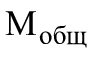  - среднее число обучающихся инвалидов и лиц с ограниченными возможностями здоровья в расчете на одну профессиональную образовательную организацию, в которой обучаются инвалиды и лица с ограниченными возможностями здоровья;
 - предельный уровень софинансирования расходного обязательства субъекта Российской Федерации из федерального бюджета на очередной финансовый год, выраженный в процентах объема указанного расходного обязательства i-го субъекта Российской Федерации;
